                 Louisiana State Board of Embalmers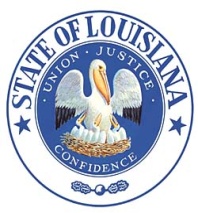 and Funeral DirectorsNew Orleans, LASuite 1232, The Executive Towers					                                                                             3500 N. Causeway Blvd.							                                    Metairie, LA 70002						                                                                 504.838.5109						                                                                       www.lsbefd.state.la.usFAX: 504.838.5112           			                        		                                                    Toll free: 888.508.9083Notice of MeetingTuesday – June 11, 20199:00 AM   Meeting of the Board Agenda9:00 AM ◯  1.  Agenda - Call to order / opening remarks / Pledge of AllegianceRoll call –        	 Public Comment - Public comment cards are available for anyone who wishes to address the Board.  Please                                                           fill out a comment card and give to any of the staff or a board member in order to                                                           be recognized during the meeting.Presentations◯  2. There are no presentations scheduled for this meeting Correspondence and/or Requests◯  3. Gene Jones – re reinstatement of license provisions updateHearings and/or Compliance◯  4. Update re Baloney Matter by Chanel R. Debose◯  5. Resolution re Complaint Review◯  6. Ethics and compliance information◯  7. Legislative session update◯  8. Burial at Sea informationBoard Office Update◯  9.  Executive Director’s Report -  Presentation of options for office and staff           Complaint Review update           New Licenses, Reinstatements, and Internships registered◯ 10.  Inspector’s report◯ 11.  Minutes – April 9, 2019 meeting (previously emailed)◯ 12.  Financial report – Revised budget for FY 19/20 Board-Staff ◯13.  Executive Session - For the discussion of Board/Staff business     		◯14.  Conclusion of meeting – any final statements/notifications and/or closing remarks             The next Board meeting is tentatively scheduled for August 6 or 13, 2019.